Fumetto, realizzato con PowerPoint, che descrive le varie fasi di un problema(da consegnare agli alunni)ProblemaScheda1Scheda 2Scheda 3Scheda 4Scheda 5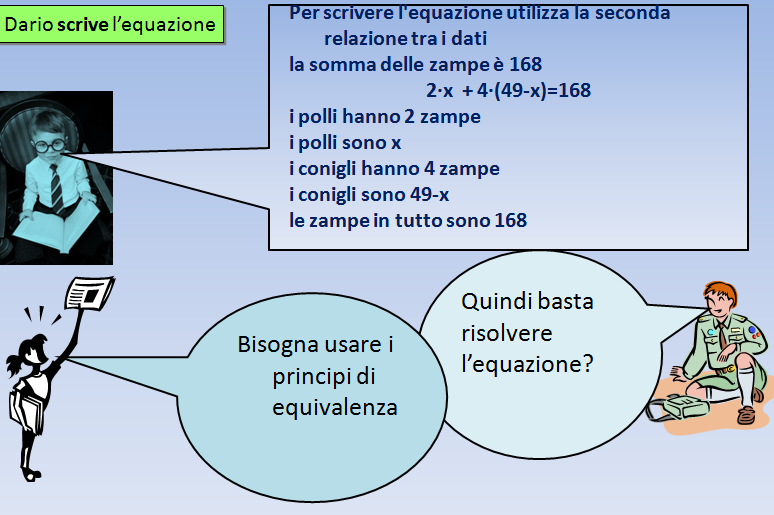 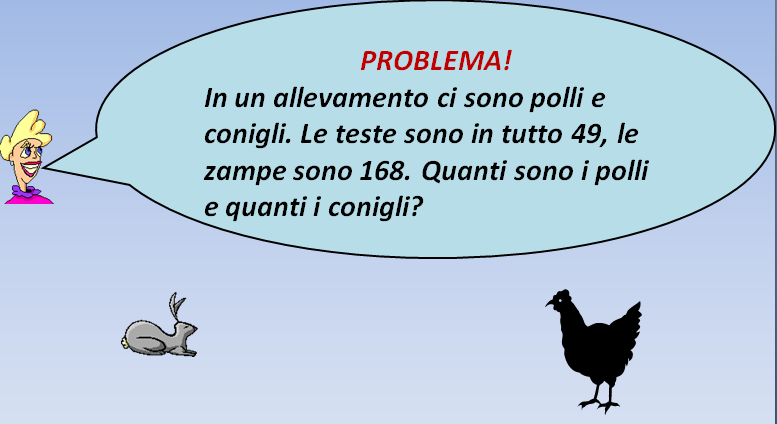 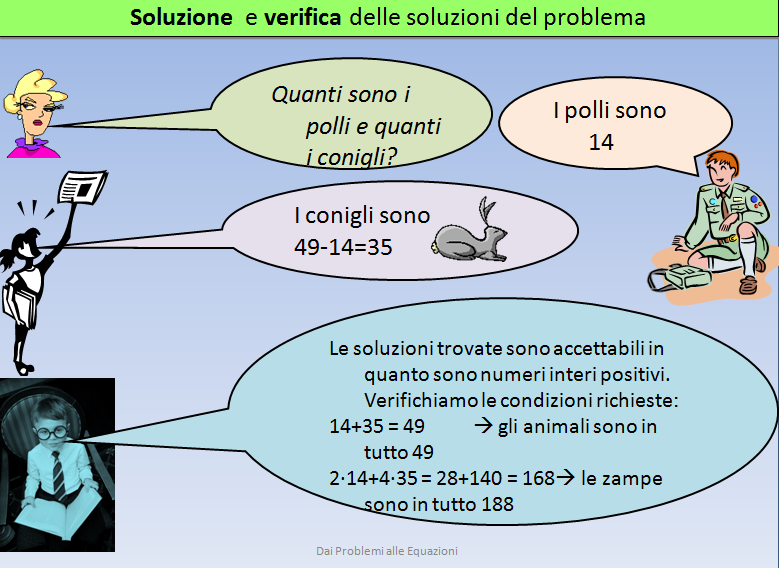 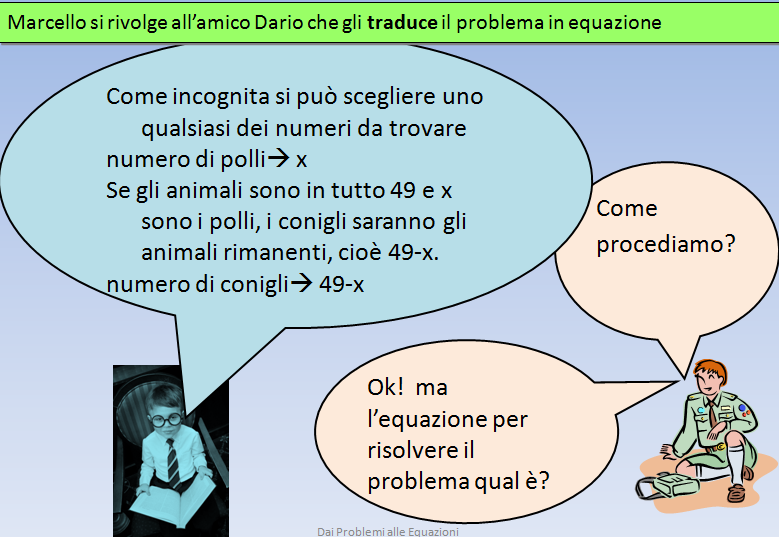 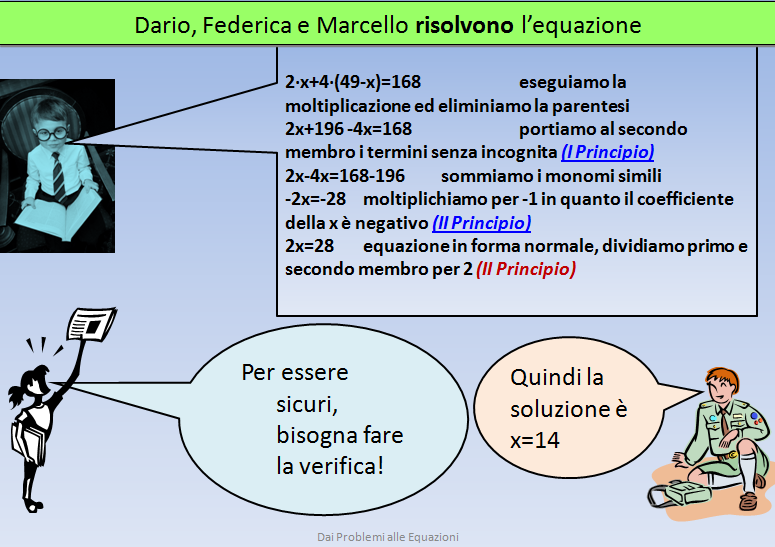 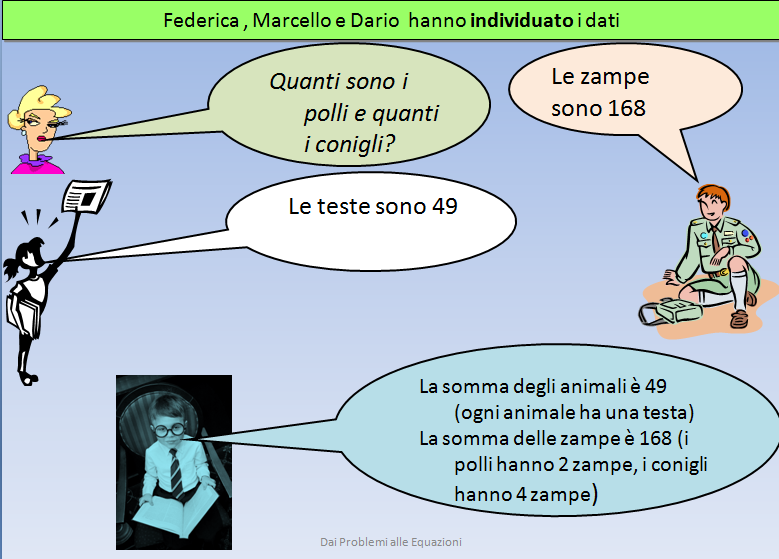 